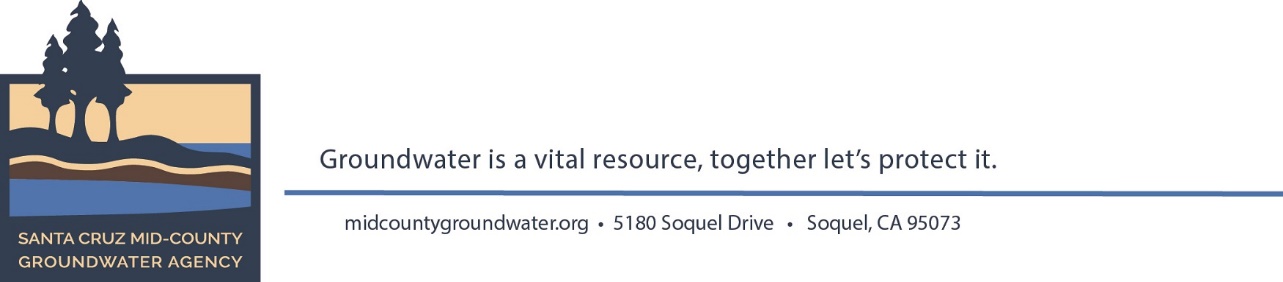 Public Workshop: Managed Aquifer Recharge – Exploring the OpportunitiesSeptember 7, 2022, at 2:30 PMHosted by Santa Margarita Groundwater AgencyThis public workshop will be conducted remotely via Zoom: https://us06web.zoom.us/j/86130622002?pwd=OFRIK0s1U2pRUkpIby9lUlM1WUZGUT09Passcode: 464436Or by Telephone:  +1 669 444 9171; Webinar ID: 861 3062 2002; Passcode: 464436Remote access is available 15 minutes before the start of the meeting.The Santa Margarita Groundwater Agency, a groundwater sustainability agency, is hosting a public workshop on Wednesday, September 7, 2022, entitled Managed Aquifer-Recharge – Exploring the Opportunities.  The purpose of this workshop is for interested persons to meet with managed aquifer-recharge (MAR) specialists and discuss general considerations related to the history, feasibility, opportunities, and limitations of approaches to MAR.A majority of the Santa Cruz Mid-County Groundwater Agency Board may view/participate in this information session. No MGA Board or Committee actions will be taken.  